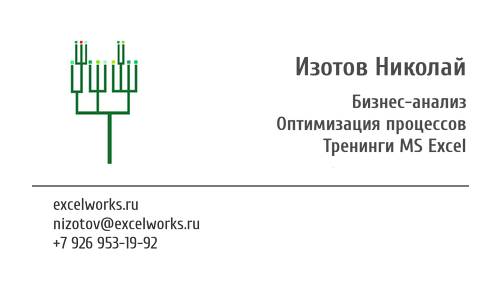 Предлагаю Вашему вниманию тренинг по продукту MS ExcelМой опыт показывает, что люди неэффективно используют самую распространенную в мире программу для бизнеса – MS Excel. При минимальных затратах Вы можете сократить компьютерную занятость своего персонала на 20 и более процентов, обучив Вашу команду приемам в MS Excel.Программа тренингаВведение.Как написать формулы. Самые полезные функции?Самые «сильные» формулы в Excel: СУММЕСЛИ (МН), СЧЕТЕСЛИ (МН), ВПР	.Сводная таблица или как быстро заменить большинство формул?Условное форматирование. Выделение цветом ячеек по условию.Выпадающий список, как сделать его быстро?Как уменьшить размер файла и ускорить его работу?Как число преобразовать в текст и наоборот?Как разделить и совместить ячейки, несколько способов?Зачистка символов в ячейке, удаление дубликатов строк.Как быстро написать макрос? Оптимизация рутинных действий на каждый день.ВопросыПродолжительность тренинга 60-80 минут.Немного о тренере: Знание Excel со стороны бизнеса (степень MBA AMBA).Большой опыт оптимизации бизнес-процессов компаний логистики, торговли, производстваОпыт внедрения автоматизированных системОбширный опыт проведения тренингов по MS Excel и управлению проектамиexcelworks.runizotov@excelworks.ru